Door Assignments for Entry/Exit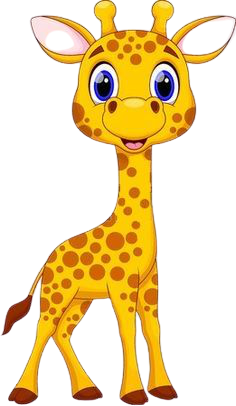 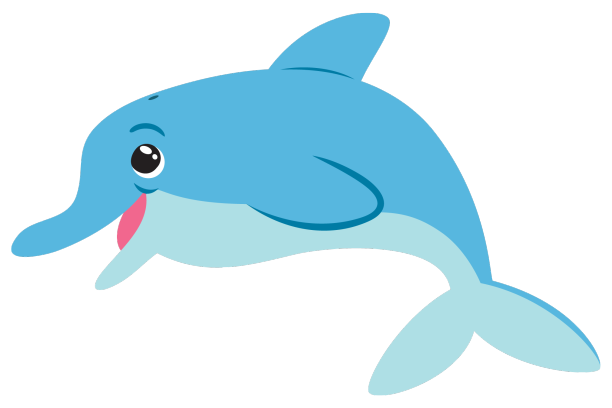 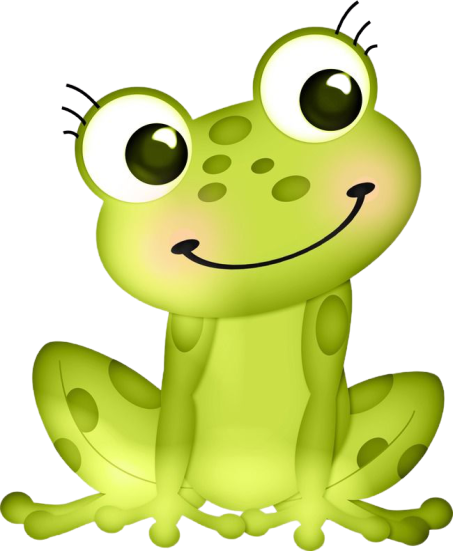 Back door (near Mod1)Side door(near Mod2)Front door2 CarterP MunroeLearning Ctr.2 LittleP MurphyBreakfast Club2 MacDonald1 Purdy2 Routledge1 Keith2 Sampson1 PowerP Bond1 JMP Hawco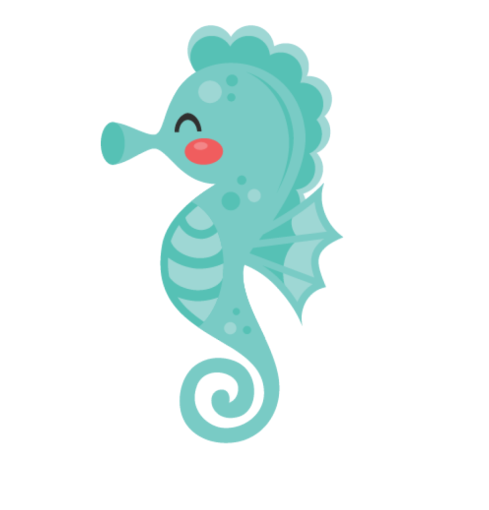 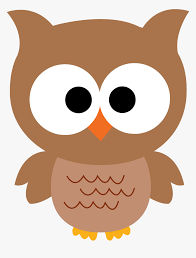 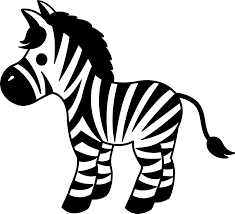 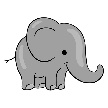 Behind SchoolBehind SchoolBeside School (near bus loop)Beside School (near bus loop)3 McEvoy4 Pridy5 MacDonaldLearning Ctr3 Mugford4 Agar/Sequeira4 Taylor5 MacLellan3 Cheyne4/5 Appleby5 Ingram